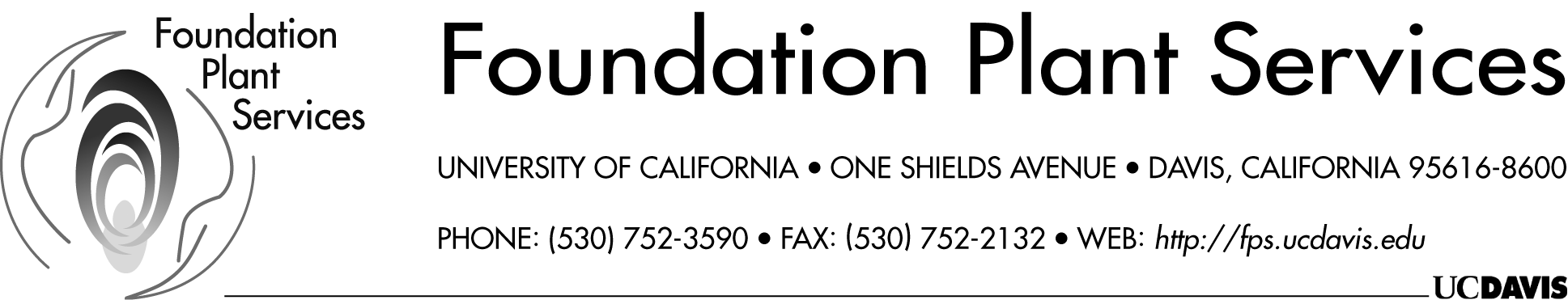 FPS GRAPE USER FEE REPORT & PAYMENT FORMCalendar Year 2020DUE DATE:  JULY 1, 2021REPORT FOR:                                                          REQUEST REMOVAL FROM USER FEE LIST						 CHECK FOR ADDRESS CORRECTION:    	_______________________________________________								    Company NameName of Person Completing Form:	______________________________________________							                Mailing Address__________________________________    						_______________________________________________Phone Number:  (        )                         	  City                         State   ZIP             Email Address:	____________________	    USER FEE REPORT:  (If no user fees are owed for calendar year 2020, please mark “0" & return)Number of Propagative Units Sold, Used or Exchanged inCalendar Year 2020 Under FPS Grower Agreement:	____________________ propagative units @ $____/unit	=	$____________________	             (Number)Amount Being Reported For Other Calendar Year:[please specify year](______)  __________________ propagative units @ $____/unit	=	$____________________    Year	                    (Number)					  TOTAL AMOUNT	=	$_________________    PAYMENT MAY BE MADE BY CHECK OR MONEY ORDER, IN U.S. DOLLARS, PAYABLE TO “UC REGENTS” AND REMITTED TO: FOUNDATION PLANT SERVICES,455 HOPKINS ROAD, DAVIS, CA 95616